INDICAÇÃO Nº 1597/2021Assunto: Reitera a execução de serviço de troca de árvore por outra de menor porte na Rua Renato Correia Lima, conforme especifica.Senhor Presidente:INDICO ao Sr. Prefeito Municipal, nos termos do Regimento Interno desta Casa de Leis, que se digne determinar ao setor competente da Administração, para execução URGENTE de serviço de troca de árvore por outra de menor porte na Rua Renato Correia Lima, na altura do número 101, Bairro Porto Seguro, conforme imagem em anexo.As raízes das árvores estão danificando a calçada e pessoas estão tropeçando e se acidentando.Tal medida é de extrema necessidade, representando iminente perigo, além dos transtornos causados aos que por ali transitam ou residem.SALA DAS SESSÕES, 14 de outubro de 2021.HIROSHI BANDO
Vereador – PSD*Acompanha 01 (uma) foto.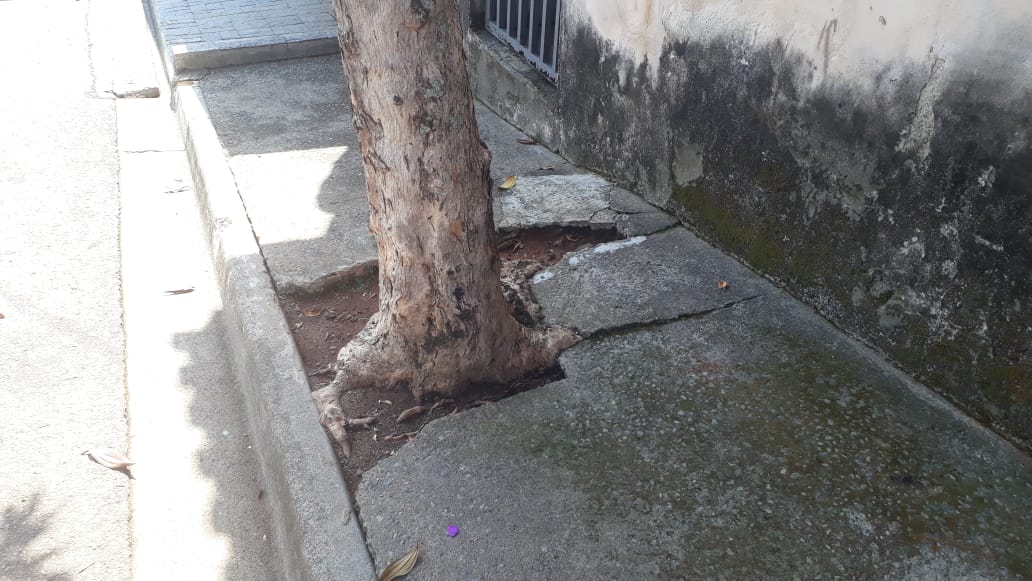 